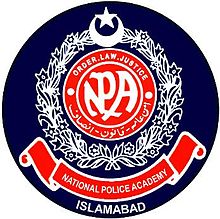 NATIONAL POLICE ACADEMY
SECTOR H-11, ISLAMABADPERFORMA FOR LEAVETo be filled by applicant/representative:     Name/Signatures of applicant/representative:___________________________                                                                                 Date of submission:________________________ To be filled by Supervisor:Supervisory Officer-I______________________________________________________________________Supervisory Officer-II_____________________________________________________________________Supervisory Officer-III______________________________________________________________To be filled by Admn Branch:Sanctioning/forwarding authority signatures:1. DD/Admn____________________________________________________________________________2. Deputy Commandant:___________________________________________________________________3.Commandant:__________________________________________________________________________Applicant Name, Designation & BPS: Contact No.Branch:Kind of Leave:No. of days:Period (From - To): Purpose of leave:Leave balance:Leave availed during the year: (No. of days/Dates)Leave balance:Dates of last leave availed: From---------------------------------------------to---------------------------------------Number of days: Signature of OS/Admn.: